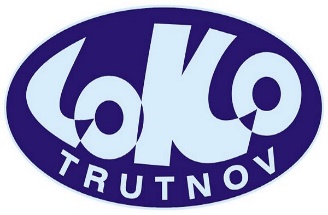 TENISOVÉ SOUSTŘEDĚNÍPořádající: výbor tenisového oddílu TJ Loko TrutnovOdpovědná osoba: Olda Martinec tel.777 034 664,oldamartinec@seznam.czMísto: Tenisový areál MEBYS TRUTNOV s.r.o, Na Lukách 457,                 541 01 TrutnovTermín: 16.-20. srpna 2021 od 9 do 15 hodinCílová skupina:  nezávodní oddíloví hráči a začátečníciTrenérská skupina:   O. Martinec, P.Efler a dalšíStrava: obědy zajištěny v restaurační provozovněCena: 2000,-Kč včetně stravy a pitného režimuRegistrace:  na základě zaslané přihlášky, čestného prohlášení           a zaplacení poplatku do 30. června 2021 na účet TJ Loko Trutnov            (dokumenty ke stažení z webu Tenis Trutnov, http://www.tenistrutnov.cz/index.html)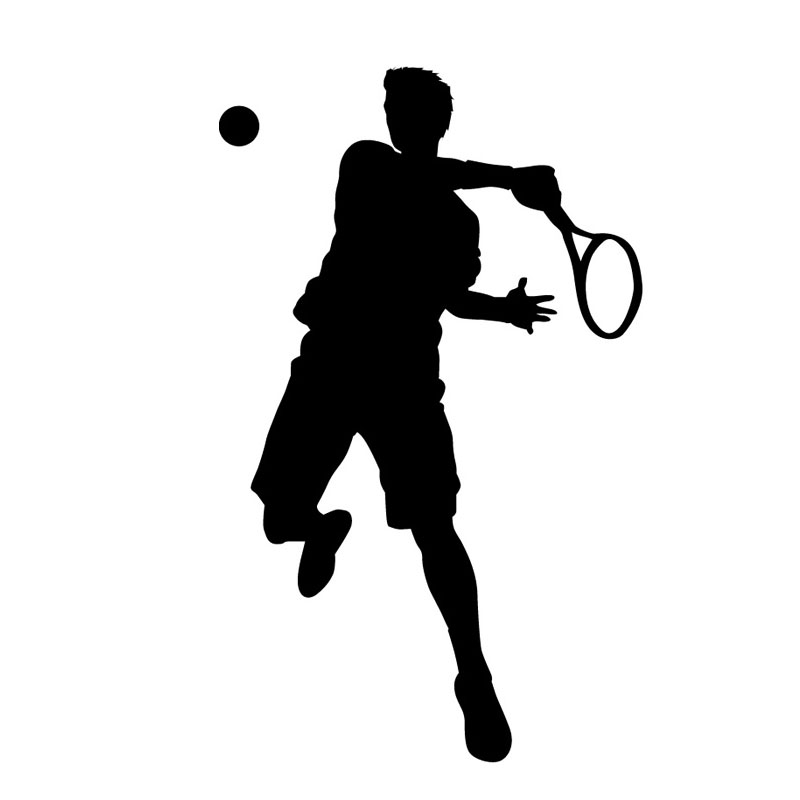 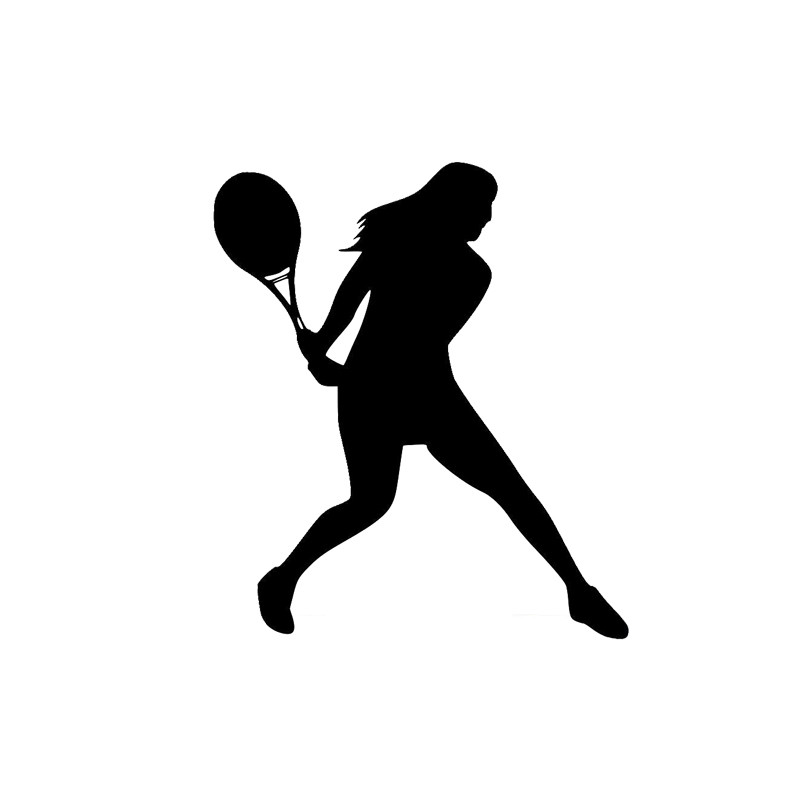 